Witajcie Kochani! Zapraszamy na zdalne zajęcia świetlicowe w dniach od 4 do 8 maja.I    ZAJĘCIA TEMATYCZNE na tydzień4 majaDzień Hutnika- Pierwsze obchody Dnia Hutnika odbyły się w 1962 roku. Od tego czasu w szkołach                              i akademiach hutniczych oraz zakładach pracy związanych z tym zawodem, każdego roku odbywają się różne uroczystości – konferencje, festyny czy zawody sportowe. Hutnictwo to gałąź przemysłu zajmująca się wytapianiem metali i ich stopów z rud z domieszką złomu oraz ich obróbką plastyczną. Dzięki pracy hutnika powstają blachy, pręty i inne wyroby ze stali                        i metali nieżelaznych (np. aluminium, miedzi, ołowiu), które potem wykorzystuje się                        np. w budownictwie, przemyśle stoczniowym, samochodowym, do tworzenia metalowej galanterii (lampy, kwietniki, balustrady,...), rzeźb albo niestandardowych elewacji budynków,... Bez pracy hutnika, tramwaje, pociągi i metro nie miałyby jak (bo prąd też płynie kablami) ani po czym jeździć. Istnieją także huty szkła, w których powstają wyroby szklane. Zapraszamy na kryształowe ,,czary mary”:https://www.youtube.com/watch?v=AG1FIihwrfk https://www.youtube.com/watch?v=emdMlqCQy40 Dzień Strażaka- Strażak to jeden z najbardziej bohaterskich zawodów - to przecież strażacy ryzykują zdrowie i życie podczas akcji ratunkowych. Warto dziś im za to podziękować.Dzień KominiarzaWedług ludowego przesądu złapanie się za guzik na widok kominiarza przynosi szczęście. Dlaczego gdy widzimy kominiarza należy złapać się za guzik?  Dawniej każda gospodyni chciała, by to jej dom odwiedził on w pierwszej kolejności, ponieważ jego ubranie wtedy było jeszcze czyste, nieosmolone sadzą. Ciągnęły go więc za guzik do swojego domostwa, a ta która była szybsza uchodziła z prawdziwą szczęściarę.- Kim jest kominiarz? Wszyscy wiemy, ale może nie wszyscy wiedzą, że kominiarz nie tylko czyści kominy. Do zajęć kominiarza należy oczyszczanie oraz usprawnianie przewodów kominowych spalinowych, dymowych oraz wentylacyjnych, przeprowadzanie przeglądów                  i formułowanie ekspertyz i opinii. Kominiarz sprawdza działanie wentylacji oraz urządzeń grzewczych, a także budowę i instalację komina, ocenia też drożność przewodów kominowych: https://www.youtube.com/watch?v=v_pDEBcKNr4 Dzień Garncarza       - Garncarz wykonuje naczynia gliniane. Zawód przez niego wykonywany to garncarstwo.                Wytwarza on naczynia z gliny: dzbanki, kubki, misy, flakony, donice. Na kole garncarskim                formuje się bryłę gliny w żądany kształt naczynia. To bardzo stary zawód, niestety już               wymierający. Naczynia gliniane zastępowane są metalowymi, szklanymi , ceramicznymi czy               porcelanowymi. Zobaczcie jak powstaje takie gliniane naczynie:               https://www.youtube.com/watch?v=k4_yQC6lAGw              https://www.youtube.com/watch?v=aaOWrUnxoyQ              https://www.youtube.com/watch?v=G7pH_n3CHoI Dzień Piekarza- To dzięki nim możemy zajadać się pysznymi bułeczkami czy chrupiącym chlebem. W święto warto uzmysłowić sobie, że kiedy my smacznie śpimy, oni wypiekają dla nas przysmaki:https://www.youtube.com/watch?v=gcvECLkja0w Międzynarodowy Dzień Gwiezdnych Wojen      - Niech moc będzie z tobą! Dziś święto Gwiezdnych Wojen, więc z tej okazji warto zrobić sobie           maraton filmowy z tym kultowym dziełem.Święto Wojskowej Ochrony Przeciwpożarowej- Żołnierze, którzy służą w Wojskowej Ochronie Przeciwpożarowej zajmują się zapobieganiem i zwalczaniem pożarów. Obchody wydarzenia są okazją do wręczenia medali, odznaczeń oraz aktów nadania wyższych stopni służbowych strażakom oraz żołnierzom Wojskowej Ochrony Przeciwpożarowej.5 majaDzień Europy- Dzień Europy obchodzony jest w rocznicę utworzenia Rady Europy – miało to miejsce 5 maja 1949 roku w Londynie. Dzień bez makijażu  - To duże wyzwanie dla kobiet uwielbiających się malować, wymaga nie lada odwagi Światowy Dzień Higieny rąk- To święto, które skupia się na poprawie higieny rąk personelu szpitalnego oraz osób, które odwiedzają chorych. Niewłaściwa higiena rąk jest bowiem częstym powodem zakażeń szpitalnych.6 majaEuropejski Dzień Bezpieczeństwa Ruchu Drogowego- Celem święta jest uświadamianie kierowców, jak duże znaczenie ma bezpieczna jazda, zgodnie   z przepisami i zdrowym rozsądkiem. Tylko w ten sposób zmniejszymy liczbę wypadków na europejskich drogach.Międzynarodowy Dzień bez Diety- Chipsy, cola, lody, cheesburger z podwójnym serem… coś jeszcze? Wszystko na co masz ochotę, w końcu dziś dzień bez diety!Święto Gwardii Szwajcarskiej- Gwardia Szwajcarska to formacja, która pełni rolę straży przybocznej papieża. W całej swojej historii stoczyła tylko jedną bitwę, za to bardzo krwawą. 6 maja 1527 roku ochroniła ówczesnego papieża Klemensa VII przed armią najemników cesarza Karola V, którzy najechali Rzym. W tej nierównej walce ponieśli jednak ogromne straty. Na pamiątkę tego wydarzenia 6 maja obchodzimy święto Gwardii Szwajcarskiej.7 majaEuropejski Dzień E-Aktywności Europejskiej- To święto ma na celu uświadomienie Europejczykom, że drogą elektroniczną można kontaktować się z przedstawicielami instytucji w Polsce i w Europie. Zarówno składać petycje, wnioski czy tworzyć pomysły i realizować wspólne plany.Światowy Dzień Hasła- Hasła to w dzisiejszym świecie powszechna sprawa – w ten sposób zabezpieczamy swoje konto internetowe, telefon, pocztę czy Facebooka. W Światowy Dzień Hasła warto dowiedzieć się, jakie są podstawowe zasady tworzenia bezpiecznych haseł:Silne hasło to podstawa bezpieczeństwa internetowego. Prawda stara jak świat, a jednak do dzisiaj wiele osób popełnia podstawowe błędy. Jak ich uniknąć?Pamiętasz kiedy ostatnio zmieniałeś hasło? Czy przypadkiem nie wymieniłeś je za stare z innego konta? Z ręką na sercu, z ilu haseł na prawdę korzystasz: 3-5? Ile razy skorzystałeś z hasła, które nawet nie ma 8 znaków? Każdy z nas popełnia podstawowe błędy dotyczące bezpieczeństwa haseł. Mamy dla was 10 wskazówek jak ich uniknąć:- Stwórz unikatowe hasło do każdego konta i nigdy nie używaj go ponownie.- Każde hasło powinno się składać minimalnie z 8 znaków, mały wielkich liter, cyfr oraz znaków specjalnych lub kombinacji słów, tworzących tzw. Password phrase (czyli hasło-zdanie)                                np. oddzisiajcwiczecodziennienawetjeslimisieniechce- Nie jesteś w stanie zapamiętać dziesiątek haseł? Witaj w klubie! Zamiast torturować swoją pamięć, skorzystaj z menedżera haseł, aby zachować rozsądek. Zapamiętuje wszystkie złożone, silne hasła, więc nie musisz ich zapamiętywać!- Jeśli zauważysz, że doszło do naruszenia Twojego hasła lub dowiesz się o wycieku haseł z jakiejś usługi z której korzystałeś, podejmij natychmiastowe działania i zmień hasło dostępu.- Użyj uwierzytelniania dwuskładnikowego, gdy jest oferowane. W ten sposób, jeśli twoje hasło zostanie naruszone, twoje konto niekoniecznie będzie.- Korzystaj z serwisu VPN, zwłaszcza w publicznych sieci Wi-Fi.- Nie udostępniaj swojego hasła innym, w żadnym wypadku nie wysyłaj go nikomu e-mailem albo smsem.- Nigdy nie zapisuj hasła w przeglądarce, nie będzie tam bezpieczne.- Wybierając pytania bezpieczeństwa podczas tworzenia konta, wybierz trudne do odgadnięcia opcje, na które tylko Ty znasz odpowiedź.- Jeśli jeszcze go nie masz, skorzystaj z programu antywirusowego. Jeśli zagrożenie w jakiś sposób przedostanie się przez twoją silną obronę i do twojego systemu, dobry program antywirusowy wykryje go i zneutralizuje.8 majaDzień Zwycięstwa - Święto upamiętnia zakończenie II wojny światowej w Europie.Dzień Bibliotekarza i Bibliotek - Pierwsze informacje o zawodzie bibliotekarza pochodzą jeszcze z czasów starożytnych. Święto zainicjowane zostało natomiast przez Stowarzyszenie Bibliotekarzy Polskich - obchodzone jest każdego roku w dniu 8 maja. Wiemy, że uwielbiacie chodzić do naszej biblioteki, wypożyczać książki i pomagać pani bibliotekarz. Nie zapomnijcie o wirtualnych życzeniach dla naszej drogiej Pani Światowy Dzień Czerwonego Krzyża  i Czerwonego Półksiężyca- Ten międzynarodowy ruch humanitarny zrzesza niemal 100 milionów wolontariuszy na całym świecie, którzy bezinteresownie pomagają innym ludziom, chronią ich zdrowie i życie. Podstawową misją Ruchu Czerwonego Krzyża i Czerwonego Półksiężyca jest zapobieganie                                    i łagodzenie cierpienia ludzkiego oraz ochrona ludzkiej godności, bez względu na narodowość, rasy, płeć, przekonania religijne lub polityczne. Na pewno znacie ten znak oraz skrót PCK. Wiecie też, że w szkole działa Szkolny Klub PCK, który organizuje zbiórkę odzieży, przedmiotów codziennego użytku dla osób pokrzywdzonych klęskami żywiołowymi (powodzie, huragany, itp.)Kto może skorzystać z pomocy PCK?KAŻDY – kto nagle znalazł się w trudnej sytuacji.KAŻDY – komu nie starczyło pieniędzy na niezbędny wydatek (zimową odzież, pokrycie kosztów leczenia).KAŻDY – kto nie ma za co kupić dzieciom ubrania, pościeli, książek szkolnych itp.KAŻDY – samotny chory, niepełnosprawny.KAŻDY – stary, samotny, bezradny.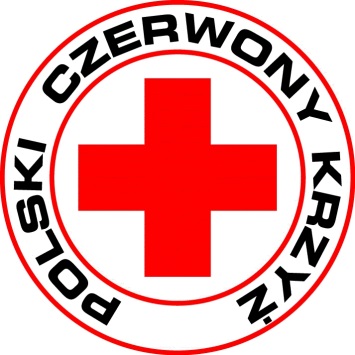 9 majaŚwięto Unii Europejskiej - Data tego święta jest związana z ogłoszeniem przez ministra spraw zagranicznych Francji Roberta Schumana planu, który dał początek Unii Europejskiej.Światowy Dzień Ptaków Wędrownych- Święto zostało ustanowione w 2006 roku przez Program Środowiskowy Organizacji Narodów Zjednoczonych. Ma na celu promowanie ochrony ptaków wędrownych, głównie zagrożonych wyginięciem. Poznaj rodzaje i zwyczaje wędrownych ptaków: https://www.youtube.com/watch?v=p1uZMp43tS0 https://www.youtube.com/watch?v=dLgZrIJQwc4 II   KREATYWNE ZABAWY PLASTYCZNE I NIE TYLKO – ROZWIJANIE ZAINTERESOWAŃMALOWANIE NA CUKRZE- potrzebujecie: białą kartkę, klej magiczny lub wikol w tubce, cukier, farby, pędzelek (jeśli nie posiadacie farbek akrylowych czy temperowych w tubce, użyjcie farb plakatowych, mocno rozwodnionych):  https://www.youtube.com/watch?v=ypm41E-0gwM MALOWANIE CUKREM- potrzebujecie: ciemną kartkę, klej magiczny w tubce, cukier.Klej możecie nakładać tubką lub pędzelkiem (wtedy klej musicie wycisnąć do kubeczka lub miseczki). Pamiętajcie, że warstwa kleju musi być dosyć gruba, inaczej klej zbyt szybko wyschnie. Wymyślcie własne niepowtarzalne wzory. Powodzenia!https://www.youtube.com/watch?v=4uaLpSNnXg0 PUCHNĄCA FARBA Z PIANKĄ DO GOLENIA – super efekt, świetna zabawa dla całej rodziny. Zaproś rodziców i rodzeństwo : https://www.youtube.com/watch?v=yIKlcjt9Bws MALOWANIE PIANĄ- potrzebujecie: białą kartkę, słomkę, małą łyżeczkę, kubeczki lub miseczki, farby akrylowe lub temperowe, płyn do naczyń. Do kubeczków napełnionych do połowy wodą dodajemy kilka kropli płynu do naczyń i wyciskamy trochę farby. Jeśli nie macie farb w tubce użyjcie farb plakatowych. Nałóżcie pędzelkiem farbę do kubeczka z wodą, wymieszajcie. Spieńcie wodę słomką                                   i nakładajcie łyżeczką kolorową pianę na kartkę. Do dzieła! https://www.youtube.com/watch?v=y6rdOlGst7I STEMPLE Z ROLKI PO PAPIERZE TOALETOWYM- potrzebujecie: białą kartkę, rolkę po papierze toaletowym, farby akrylowe, lub temperowe, jeśli nie macie, mogą być plakatowe. Jeśli macie farbki w tubce, wyciśnijcie trochę na tekturkę, folie aluminiową lub talerzyk, rozprowadźcie z wodą. Jeśli używacie farb plakatowych, nałóżcie ją pędzelkiem lub łyżeczką  na folię aluminiową lub talerzyk i rozprowadźcie z wodą. Rolkę po papierze potnijcie wcześniej na kawałki ok. 1 cm i uformujcie kształt stempli. Możecie zamiast farb użyć pasty do zębów, ale wtedy potrzebna będzie kolorowa kartka. Takimi stemplami możesz ozdobić okładkę zeszytu, albo wykonać okładkę:https://www.youtube.com/watch?v=mYMLgvb5H84 SKARPETKOWA PACYNKA- zadanie dla osób, które posiadają klej na gorąco (wiem, że niektóre dzieci mają taki specjalny ,,pistolet”). PAMIĘTAJCIE O OSTROŻNOŚCI! POPROŚCIE O POMOC STARSZE RODZEŃSTWO LUB RODZICÓW.- potrzebne będą: skarpetka, ruchome oczka, kawałki materiału, filcu lub folii piankowej, włóczka lub sznurek. Stwórzcie własną pacynkę, według indywidualnego pomysłu:https://www.youtube.com/watch?v=Xq9N9KHoFBQ ZWIERZAKI - potrzebne będą: kartki, pisaki, kredki- poznaj 13 układów dłoni, z których możesz wyczarować niesamowite stworzenia. A może sami wymyślicie swój własny układ na Waszego stworka?https://www.youtube.com/watch?v=6IhSs1oirHM LAMPIONY Z MAKARONUMakaron można jeść ,ale również wykorzystać do tworzenia różnych form plastycznych. Dziś dowiecie się jak wykonać lampion z makaronu lasagne. Do wykonania lampionu przygotujcie: makaron lasagne, klej na gorąco, farby(plakatowe, akrylowe). Na czterech płytkach makaronu malujemy ciemnym kolorem wymyślone kształty, a następnie wypełniamy je kolorami. Warto postarać się, aby wzór z płytek łączył się w jedną  całość .Pomalowane płytki makaronu   sklejamy razem za pomocą kleju na gorąco( tutaj może potrzebna być pomoc rodzica). Już po kilku sekundach klej  zaczyna trzymać. Lampiony są gotowe i świecą bardzo efektownie. Ciekawy element do dekoracji we własnym domu a może nawet super pomysł na prezent.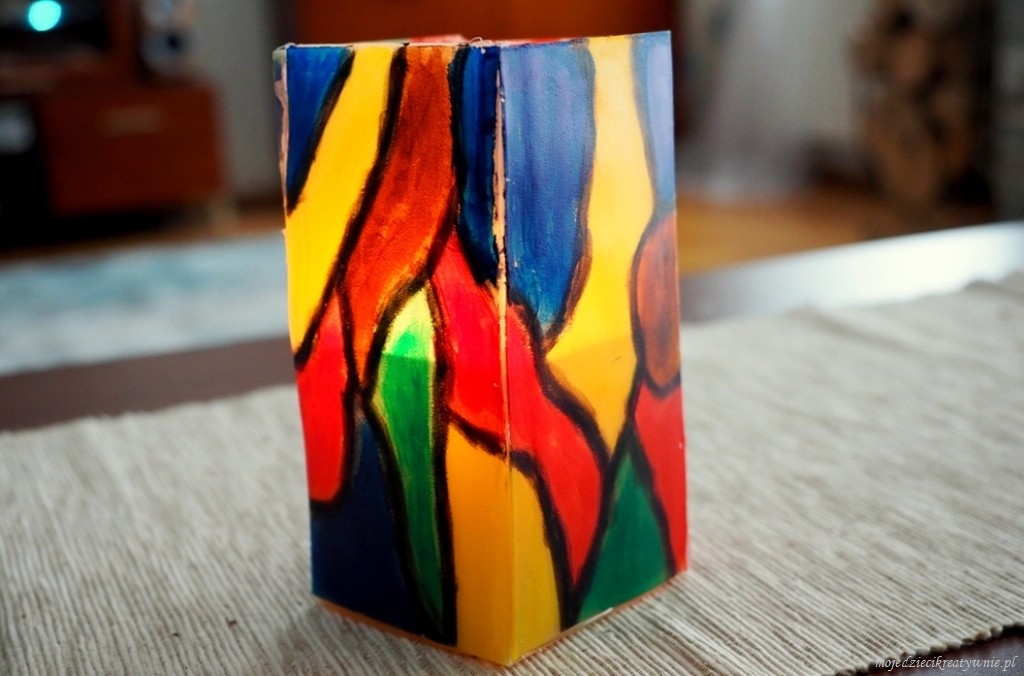 DRZEWKO SZCZĘŚCIA Materiały: papierowy talerzyk lub kartka z bloku technicznego A4,klej wikol  lub na gorąco, nożyczki, sznurek w dowolnym kolorze, kolorowe koralik, jeśli nie masz koralików może być np.: popcorn, groch, fasola, guziki. Na talerzyku lub kartce z bloku technicznego narysuj drzewko o własnym ciekawym kształcie, sznurkiem wyklej pień i koronę drzewka .Kolorowymi koralikami wyklej kształty liści. Im bardziej wymyślne kształty tym ciekawsze będzie Twoje własne drzewko szczęścia.III  ĆWICZENIA TEATRALNE Podejmiesz wyzwanie na cały tydzień? Zostań aktorem! Krótkie lekcje aktorstwa z Teatrem Groteska. 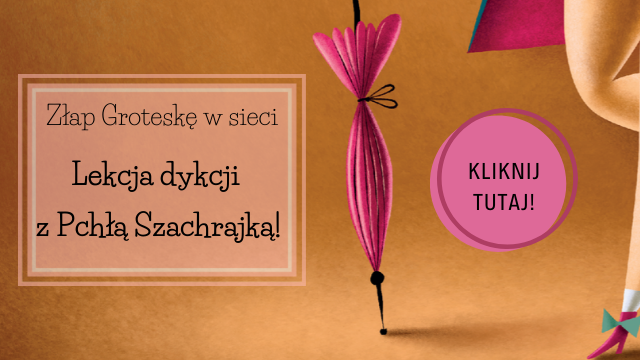 Poniedziałek Temat: lekcja pierwsza – dykcja.Dykcja to sposób wymawiania wyrazów i zdań. Jeśli nigdy więcej nie chcesz słyszeć zdań “Słucham? Możesz powtórzyć? Co powiedziałeś? Nie rozumiem…” Jeśli chcesz mówić tak, by inni Cię słuchali – popraw swoją dykcję! Co zrobić by dykcja była dobra?Jest sporo rzeczy, które możesz zrobić, żeby poprawić swoją dykcję. Możesz:wyćwiczyć język, usta, policzki, prawidłowo poruszać żuchwą. Co to znaczy? Przede wszystkim otwierać buzię zgodnie z naturą: pionowo, a nie poziomo, czyli nie ruszamy żuchwą na boki; poprawić artykulację, oznacza to, że nie wystarczy “wygimnastykować” język i buzię by mówić wyraźnie. Należy również zadbać o cały proces powstawania dźwięku, czyli o inne elementy emisji głosu niż tylko “gimnastyka dla języka”;wzmocnić głośność dźwięku, oddech, mięśnie używane podczas mówienia. Ponieważ głos to nie tylko “struny głosowe”, tak naprawdę cały człowiek to instrument głosu swobodnie i precyzyjnie wymawiać szeregi głosek, trudne grupy spółgłoskowe, trudne wyrazy, zdania. Ponieważ nawet jeśli uelastyczniasz język, wzmacniasz artykulację i masz świetny oddech – wszystko to trzeba złożyć w całość i wytrenować wymowę głosek, wyrazów itd. w całych ciągach, zestawieniach i układach.Jak ćwiczyć dykcję?By dykcja była dobra, wzmocniona, wyrazista, wyćwiczona potrzeba czasu i ćwiczeńJak ćwiczyć, ile ćwiczyć, gdzie i z kim ćwiczyć zależy od indywidualnych potrzeb i możliwości, jednak są wskazówki, które warto stosować:ćwicz regularnie – może być codziennie, co kilka dni, raz na tydzień ,systematyczność ćwiczeń jest kluczem sukcesu by dykcja była poprawiona.ćwicz często – raz na miesiąc nie wystarczy dla poprawy dykcji. Raz na miesiąc wystarczy dla zwiększenia świadomości głosowej, ale by uzyskać efekt, ćwicz często.ćwicz krótko – dla słyszalnej poprawy dykcji skuteczniejsze będzie kilka minut dziennie kilka razy dziennie niż jedna godzina raz na miesiąc.ćwicz zdrowo i bezpiecznie – dla twojego ciała ćwiczenia powinny być komfortowe, a nie sprawiać ból. Nic na siłę. daj sobie czas i cierpliwość, pozytywnie się nastaw.Warto czekać na efekty! Poznałeś stronę teoretyczną, to teraz czas na praktykę. Poćwicz z aktorami Tatru Groteska w Krakowiehttps://www.youtube.com/watch?v=0NtgxJBLjgwWtorekTemat: Lekcja 2 – Rozgrzewka Zbója.Dzisiaj lekcja aktorskiego w-fu, czyli gimnastyka Zbója.Co wspólnego ma aktorstwo z tężyzną fizyczną? W zdrowym ciele zdrowy duch. Pobudzasz Swoje szare komórki, a one wpływają na Twoją kreatywność. Czujesz się dobrze ze swoim ciałem, więc nie krępuje Cię scena i widownia. Każdy trening to sposób na  improwizowane historyjki do każdego nowego ćwiczenia, szukanie sposobu  wyrażania emocji i poziomu ekspresji.Gotowi do pracy! Start!https://www.youtube.com/watch?v=A_AADcuJDCMŚrodaTemat: Lekcja śpiewu .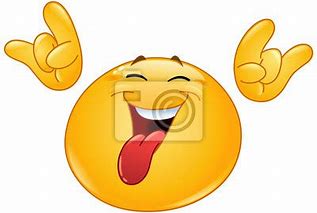 Dzisiaj nadszedł czas na lekcję muzyki i śpiewu.  Pchła Szachrajka pokaże Wam najlepsze techniki ćwiczenia wokalu!Śpiewanie to inny rodzaj mówienia. A mowa jest jednym ze sposobów wyrażania aktorskiego ja.https://www.youtube.com/watch?v=_vQa-9E84rECzwartekTemat: Egzamin aktorski. 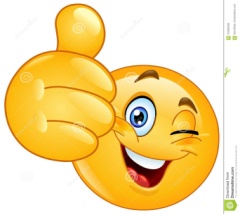 Dzisiaj egzamin z poprzednich lekcji. Łączymy dykcję, śpiew i ruch w całość.Powodzenia!!!https://www.youtube.com/watch?v=eJng9FURo2IPiątekZdałeś egzamin, zostałeś aktorem, to dzisiaj przed Tobą próba sił – domowy teatr lalek.Przygotuj wszystko wg. instrukcji  https://www.youtube.com/watch?v=TFKhw48aSzI :- potrzebna Ci będzie suszarka na pranie, myślę, że mama pożyczy Ci na piątkowe popołudnie.- kilka kolorowych dużych ręczników. Tylko nie zabieraj tych z łazienki, bo zrobisz tacie małego psikusa.- skarpetki, z których zrobisz pacynki, najlepsze będą te nie do pary. Kawałek tektury, nożyczki i spinacz.- pudełko zwane wyobraźnią i możemy zaczynać.Aaaa zapomniałam o widowni, zaproś swoich bliskich.MIŁEJ ZABAWY, POWODZENIAIV  ZABAWY LOGOPEDYCZNE, POPRAWIAJĄCE KONCENTRACJĘ i INNE– propozycje dla rodzicówJedziemy na wycieczkę: zabawę zaczynamy mówiąc „jedziemy na wycieczkę                                 i zabieramy...”. Wymyślamy i wymieniamy na zmianę z dzieckiem rzeczy, jakie zabieramy na wycieczkę powtarzając przy tym już te wcześniej wymienione, np.
mama: „Jedziemy na wycieczkę i zabieramy plecak”
dziecko: „Jedziemy na wycieczkę i zabieramy plecak i namiot”
mama: „Jedziemy na wycieczkę i zabieramy plecak, namiot i piłkę”
dziecko: „Jedziemy na wycieczkę i zabieramy plecak, namiot, piłkę i koc” itd.Tę zabawę możemy modyfikować, wprowadzając inny początek, np. „Jesteśmy w sklepie i kupujemy...”Podaj kolejność – zabawa dla całej rodziny. Za parawanem (np. z koca) układamy                     w rzędzie kilka przedmiotów, odsłaniamy, dziecko przygląda się przedmiotom zapamiętując ich kolejność. Ponownie zasłaniamy parawan, a zadaniem dziecka jest wymienienie przedmiotów w kolejności. Tak samo postępujemy w przypadku kolejnego uczestnika zabawy.Rysunek na plecach - Dziecko siedzi na podłodze. Zamyka oczy. Druga osoba rysuje mu na plecach np. domek, słońce, kwiat itp. Dla starszych dzieci mogą to być litery, cyfry. Następnie pytamy je, co zostało narysowane. Jeśli dziecko nie potrafi odpowiedzieć na pytanie - czynność powtarzamy i zamieniamy się rolami. Skojarzenia – gra w skojarzenia rozwija pamięć, koncentrację, spostrzegawczość dziecka. Polega na dobieraniu w pary obrazków, które do siebie pasują, lub wyszukiwaniu                                w zbiorze tego obrazka, który nie pasuje do pozostałych.
- Inną wersją gry w skojarzenia może być zabawa polegająca na rzucaniu do siebie piłką, gdzie każdy kolejny rzut to wymienienie słowa kojarzącego się z poprzedzającym, np. rozpoczynamy od słowa: stół (rzut piłką do dziecka), dziecko odpowiada nam rzutem piłką oraz skojarzeniem do słowa stół, np. krzesło itd. (np. kuchnia – lodówka – lody…).Pilot w samolocie – Jedna osoba jest pilotem samolotu i ma zamknięte oczy, natomiast druga odgrywa rolę kapitana wieży kontrolnej i za pomocą słów kieruje samolotem, aby bezpiecznie wylądował na lotnisku. Pilot musi maksymalnie się skoncentrować, poruszając samolot między ustawionymi na dywanie przeszkodami. Po wylądowaniu zamieniamy się rolami.Trening mózgu - Rozwiązuj zagadki logiczne, krzyżówki czy łamigłówki. Spróbuj zrobić coś na odwrót – gdy jesteś praworęczny, otwieraj drzwi nie prawą a lewą ręką, spróbuj odczytać tekst od tyłu lub do góry nogami. Takie proste czynności to znakomita gimnastyka dla mózgu!- Naucz się nowego sportu. Nowe ruchy świetnie wpłyną na obszary mózgu odpowiedzialne za koordynację ruchową i kontrolę ciała. Dzięki regularnemu uprawianiu sportu zwiększamy przepływ krwi w rejonach mózgu odpowiedzialnych za uczenie się                 i pamięć.- Zacznij robić coś nowego, co zmusi twój umysł do wytężonej pracy. Jeśli nigdy nie grałeś na żadnym instrumencie – spróbuj. A może szycie, szydełkowanie lub robótki na drutach? Codziennie stawiaj sobie małe wyzwania. Każda nowa aktywność, która zmusza mózg do wysiłku będzie dobrym treningiem.ŁAMIGŁÓWKI DLA DZIECI DO DRUKUhttps://www.google.com/search?sxsrf=ALeKk03mY-DrBVIy04u2umfo26c4PXQKBA:1585171904088&q=%C5%82amig%C5%82%C3%B3wki+dla+dzieci+10-12+lat+do+druku&tbm=isch&source=univ&sa=X&ved=2ahUKEwjkyoDCybboAhVG_SoKHWE_CLQQsAR6BAgKEAE&biw=1366&bih=635https://czasdzieci.pl/dodruku/id,1af2-lamiglowki.htmlROZWIĄZUJEMY REBUSY https://www.google.com/search?sxsrf=ALeKk00jITN82WXzuLS0CyTy8I9VNeSn5Q:1585171760715&q=rebusy+dla+dzieci+do+druku&tbm=isch&source=univ&sa=X&ved=2ahUKEwii-tH9yLboAhXEpYsKHSUqDBcQsAR6BAgKEAE&biw=1366&bih=635GRY PLANSZOWE DO DRUKU Z ZASADAMIhttps://www.mjakmama24.pl/dziecko/zabawa/gra-panstwa-miasta-pobierz-do-pdf-druku-aa-D3cD-sHph-ZPtH.htmlKREATYWNE ZABAWY W DOMU   https://mojedziecikreatywnie.pl/pobieranie/V  UCZĘ SIĘ POPRZEZ NAUKĘ I ZABAWĘW leśnej krainie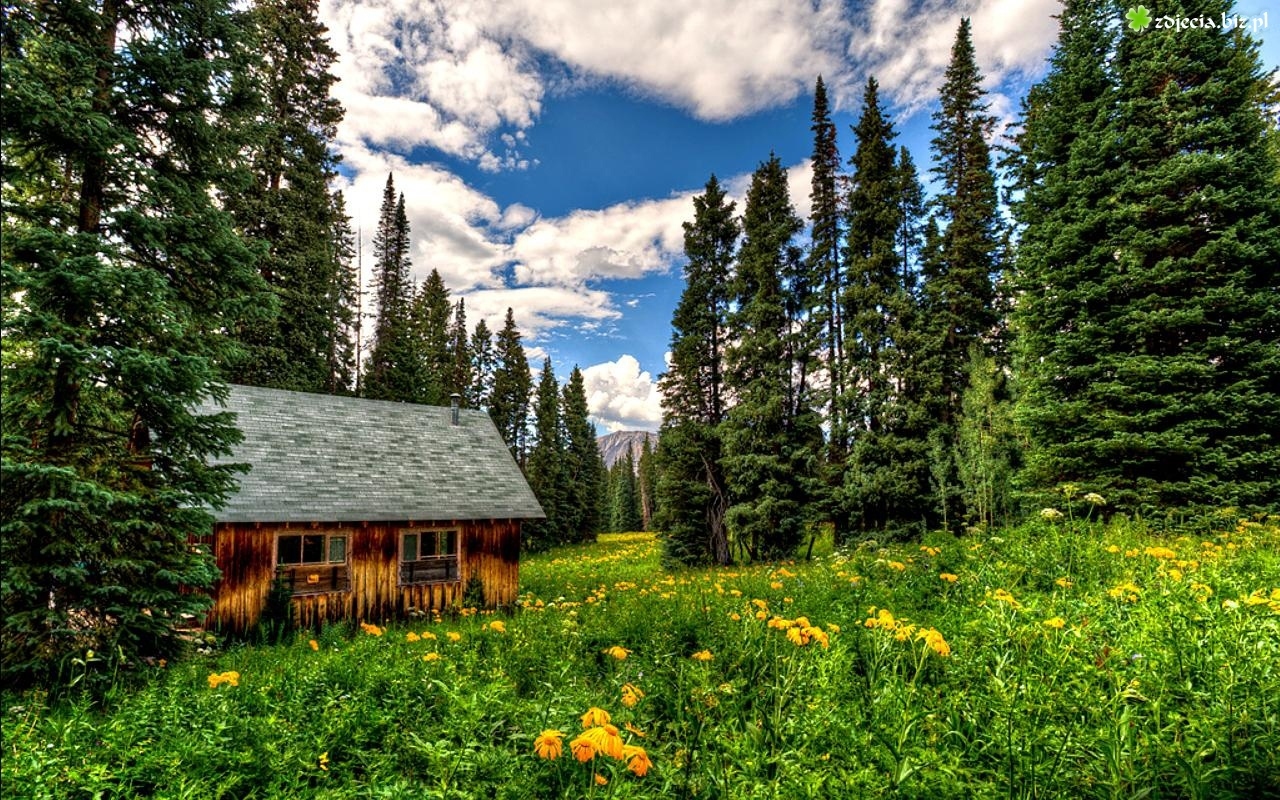 Kochani, zabieramy Was do lasu i nie tylko – wirtualnie. Zachęcamy do wyciszenia, zamknięcia oczu, delektowania się śpiewem ptaków, poznawania nowych odgłosów i włączenia wyobraźni.https://www.glosy-ptakow.pl/Gdy już zostaliście wprowadzeni w leśny klimat, posłuchajcie bajki. Zachęcamy, by w trakcie słuchania dać się ponieść wyobraźni i wykonać pracę plastyczną. Zachowajcie ją – gdy spotkamy się na świetlicy, pochwalicie się swoim dziełem. Powodzenia.https://www.youtube.com/watch?v=cs706BU_7wUA teraz garść leśnych ciekawostek:Przyjmuje się, że w naszym kraju można spotkać ok. 470 gatunków dziko żyjących pszczół (większość to tzw. pszczoły samotnice). Niemal połowa z nich znajduje się na tzw. czerwonej liście i jest zagrożona wyginięciem.
 Mówiąc o pszczołach, myślimy o pszczole miodnej (Apis mellifera) występującej w sąsiedztwie człowieka od wielu tysięcy lat. Gatunek ten jest faworyzowany ze względu na wytwarzany przez pszczoły miód i wosk oraz stosunkowo łatwą hodowlę.
 Pozostałe gatunki pszczół nie są tak znane jak pszczoła miodna, ale pełnią istotną rolę zapylaczy. Najbardziej charakterystyczne gatunki to: murarka ogrodowa (Osmia rufa) i pszczolinka ruda (Andrena fulva). Pszczoły samotnice są bardzo ważne, gdyż często specjalizują się w zapylaniu tylko jednego, wybranego gatunku rośliny.
 Całkowite zbiory grzybów w polskich lasach szacuje się średnio na około 100 tys. ton rocznie, a ich wartość rynkowa przekracza 700 ml zł.
 Drugie tyle, co całkowity zbiór grzybów, warte są zbiory jagód i ziół oraz wyroby i preparaty z nich wytwarzane. W ostatnich latach coraz więcej małych zakładów i gospodarstw domowych utrzymuje się ze zbiorów, skupu i przetwarzania płodów runa leśnego.
 Herbatki z głogu, lipy, róży, bzu czarnego, leśnych malin i jagód są w naszym kraju coraz częściej i chętniej pite, nie tylko w okresach przeziębień. Zastępują one tradycyjną herbatę chińską, w odróżnieniu od której nie pochodzą z przemysłowej hodowli, a są darem nieskażonej natury.Jeśli będziecie z rodzicami w lesie, zabierzcie kocyk i zagrajcie w ,,PSSST”:Zabawa jest prosta a zarazem bardzo ciekawa i rozwijająca.Kładziemy się wszyscy na plecach na kocyku. Zamykamy oczy i wyciągamy przed siebie w górę ręce zaciśnięte w pięści. Wsłuchujemy się w odgłosy przyrody i za każdym razem, kiedy usłyszymy śpiew ptaszka, granie konika polnego czy głośniejszy szelest liści lub traw, prostujemy jeden z palców. Po chwili zabawy robimy przerwę. Porównujemy liczbę usłyszanych dźwięków i próbujemy je wspólnie odtworzyć. Możemy również razem zastanowić się, czy udało nam się usłyszeć jakieś zwierzęta?Czy wiedzieliście, że nie wszystkie zwierzęta wiedzą, że trawa jest zielona, słońce żółte,                     a niebo niebieskie? Świat twojego psa jest czarno-biały. Koty, konie oraz krowy też nie rozróżniają kolorów. Natomiast ptaki, zwłaszcza te jaskrawo umaszczone, rozpoznają barwy lepiej niż ludzie.To, że możemy zobaczyć, jakiego koloru jest rzeka, niebo czy piłka plażowa, zawdzięczamy specjalnym komórkom o kształcie stożka, tzw. czopkom. Komórki te znajdują się                       w wewnętrznej części gałki ocznej, a każdy człowiek ma ich około siedem milinów w jednym oku. Niektóre czopki reagują na kolor czerwony, inne na niebieski, a jeszcze inne na zielony. To właśnie one przesyłają wiadomości do mózgu, który łączy wszystkie informacje i przekazuje człowiekowi, jaki kolor widzi w danym momencie. Jednak są  dzieci i dorośli którzy nie rozróżniają kolorów, zwłaszcza niebieskiego i czerwonego. Takich ludzi nazywamy daltonistami (www.ekorodzice.pl)Zapraszamy Was na quiz obrazkowy ,,Co to za ptak?”: https://czasdzieci.pl/quizy/quiz,492676-ptaki_quiz_obrazkowy.html Jeśli spodobało Ci się rozwiązywanie  quizu o ptakach, sprawdź swoją wiedzę o bocianach: https://czasdzieci.pl/quizy/quiz,83bae-bocian_bialy.html VI  JA TO WIEM! Zdrowe odżywianie,,Przygody Oli i Stasia – Produkty mleczne, odc.4”. Projekt edukacyjny Narodowego Centrum Edukacji Żywieniowej: https://www.youtube.com/watch?v=Veacl9J-yrQ Uważaj na kleszcze!Kochani Uczniowie i Rodzice! Zbliża się lato, możemy też już wychodzić do lasu, bawić się z rodziną na łąkach i nad rzeką.Podczas wyprawy do lasu , czy to po to, aby po prostu pospacerować, czy w poszukiwaniu grzybów, powinniśmy być bardzo ostrożni.  Zwłaszcza we wrześniu, który jest miesiącem podwyższonej aktywności tych pajęczaków. Parki i łąki też nie są ich pozbawione. Ponadto przyciąga je woda i słoneczna pogoda. Ukąszenie kleszcza może mieć poważne skutki – mogą one przenosić boreliozę czy zapalenie mózgu. Ważne jest, aby wiedzieć, jak się przed nimi chronić i jak postępować, gdy jednak kleszcz nas ukąsi.              Oto kilka sposobów, aby ustrzec się przed kleszczami:W miejscach porośniętych roślinnością noś ubrania z długim rękawem i spodnie z długimi nogawkami.Bądź ostrożniejszy podczas słonecznej pogody, w okolicach wody i w okresie aktywności kleszczy (maj/czerwiec, wrzesień/październik).Stosuj środki odstraszające kleszcze u siebie oraz u zwierząt domowych (psy, koty).Unikaj miejsc o wysokim stopniu zagęszczenia kleszczy (wysokie trawy, krzewy, gęstwina leśna, duże zagęszczenie roślin ).Po powrocie do domu dokładnie sprawdź, czy nie przyczepił się do Ciebie kleszcz. Szczególną uwagę zwróć na miejsca takie, jak zagięcia stawów, pachy i pachwiny czy okolice za uszami.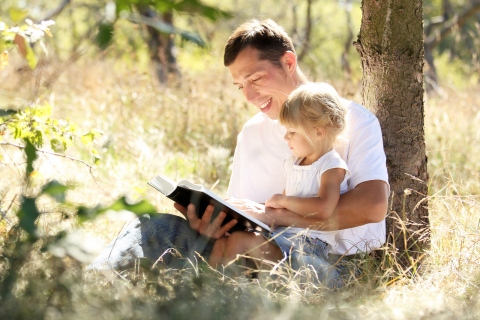 Zasady postępowania w przypadku znalezienia kleszcza na ciele:Kleszcza usuń jak najszybciej – za pomocą pęsety lub podczas wizyty u lekarza.Nie smaruj ani nie spryskuj miejsca ukąszenia. Nie używaj alkoholu, dezynfekcji, tłuszczy ani innych środków.Nie ściskaj kleszcza.Przy użyciu pęsety wyciągaj kleszcza płynnym i stanowczym ruchem wzdłuż osi wkłucia.Usuń kleszcza w całości.Po usunięciu kleszcza zdezynfekuj skórę oraz umyj ręce w wodzie z antybakteryjnym mydłem.Obserwuj miejsce ukąszenia przez 30 dni. W przypadku pojawienia się jakichkolwiek zmian skórnych niezwłocznie udaj się do lekarza.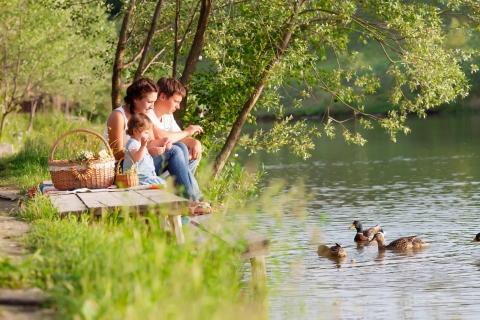 Życzymy udanych leśnych wypraw! Źródło: kampania Głównego Inspektoratu Sanitarnego "NIE BĄDŹ KOZAK, PĘSETA ALBO KONTAKT                 Z LEKARZEM".Początek formularzaDół formularzaVII  ŚWIAT WOKÓŁ NAS – ,,Dlaczego? Po co? Jak? - Wiatr, flagi i lody” (TVP.pl): https://www.youtube.com/watch?v=ltrD-yuNDgA ,,Dlaczego? Po co? Jak? - Ziemia, pająki i bąbelki”: https://www.youtube.com/watch?v=U_ziDOlARZ4 ,,Nie taki prąd straszny” – co musisz wiedzieć o prądzie elektrycznym. Jak zachować się w czasie burzy: https://www.youtube.com/watch?v=LmpLrMs44VQ PRZYDATNE LINKIKolorowanki i malowanki do druku on-linehttps://miastodzieci.pl/kolorowanki/https://czasdzieci.pl/kolorowanki/ https://www.e-kolorowanki.eu Uczymy się, śpiewamy i tańczymy na YouTube / nauka poprzez zabawę /https://www.youtube.com/watch?v=cg3Iwn17FI4https://www.youtube.com/channel/UCiKyaz55RRgklee6KcUyJjghttps://www.youtube.com/watch?v=plug6OIrxRMhttps://www.youtube.com/watch?v=yxVMhKt-cvIhttps://www.youtube.com/watch?v=5IQBQBvgjrghttps://www.youtube.com/watch?v=Wug8EPjIChYhttps://www.youtube.com/watch?v=trY1_BpfM2IKreatywne zabawy w domuhttps://mojedziecikreatywnie.pl/pobieranie/Zabawy plastyczne dla wszystkichhttps://mojedziecikreatywnie.pl/2016/06/prace-plastyczne/